Клиентская служба (на правах отдела) в Асиновском районе 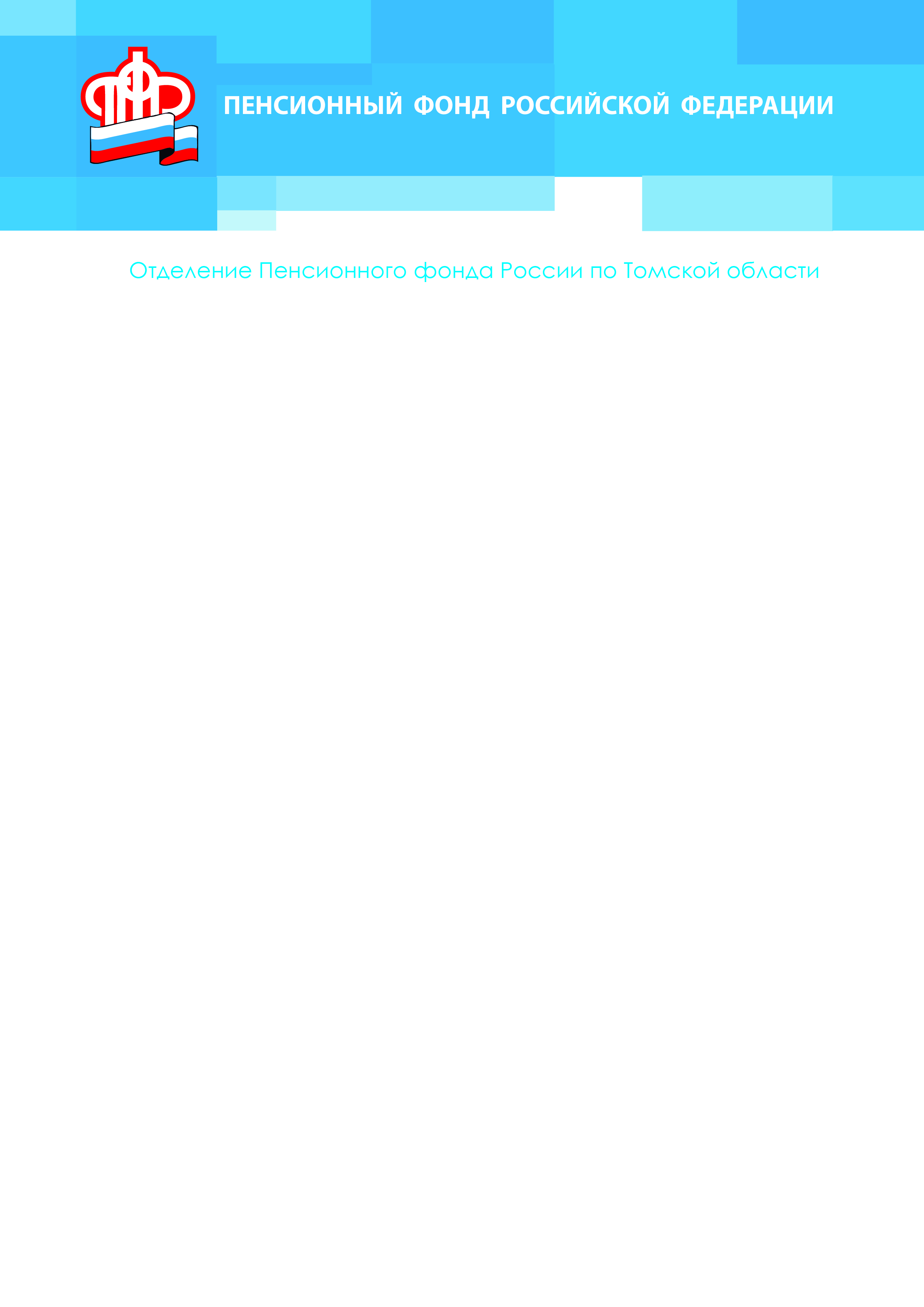 Управления организации работы клиентских служб ОПФР по Томской областиГрафик ежемесячных социальных выплат, пособий и пенсий в 2022 году по линии ПФР27.10.2022 Отделение ПФР по Томской области напоминает, что финансирование кредитных учреждений (банков) на выплату ежемесячного пособия женщинам, вставшим на учет в ранние сроки беременности, а также родителям, воспитывающим детей от 8 до 17 лет, производится 3 числа месяца.
Кроме того, 3 числа месяца финансируются ежемесячные выплаты, переданные в ПФР из органов соцзащиты, в частности:
- ежемесячное пособие по уходу за ребенком до 1,5 лет;
- ежемесячное пособие на ребенка военнослужащего по призыву;
- ежемесячное пособие на ребенка семьям военных и сотрудников силовых ведомств;
- и пр.
Отделения почтовой связи производят выплату/доставку указанных пособий в 2022 году в соответствии с установленным графиком — с 5 по 25 число.
Финансирование банков на ежемесячную выплату из средств материнского семейного капитала на детей до 3-х лет производится до 26 числа месяца.
Доставка пенсий путем вручения на дому в Томской области осуществляется через почтовые отделения ФГУП «Почта России». Период, в течение которого ежемесячно производится доставка пенсии на территории Томской области, установлен с 5 по 25 число месяца включительно. Период доставки пенсии каждому пенсионеру устанавливается в соответствии с графиком доставки пенсий, составленным организацией почтовой связи, согласованным с региональным Отделением Пенсионного фонда РФ.
В Томской области перечисление пенсии в кредитные учреждения (банки) осуществляется в два периода:
не позднее 15-го числа месяц;
не позднее 21- го числа.
ВАЖНО! Если выплатной день выпадает на выходной или праздничный, то ежемесячные социальные выплаты, пособия и пенсии выплачиваются в предшествующий рабочий день.
Отделение Пенсионного Фонда России по Томской области просит сохранять спокойствие, если в день доставки, гражданин не получил ежемесячную социальную выплату/пособие/пенсию. Ожидать стоит до конца дня. Обращаться в ОПФР по Томской области необходимо только на следующий день, следующего за днем доставки ежемесячных социальных выплат/пособий/пенсий.
Телефон Единого контакт-центра: 8800-600-00-00, официальная страница "ВКонтакте" - https://vk.com/id294897038, в "Одноклассниках" - https://ok.ru/pfr.tomskayaoblast.                                                    Клиентская служба (на правах отдела) в Асиновском районе                                     Управления организации работы клиентских служб ОПФР по Томской области Тел.: (38241) 2-47-85